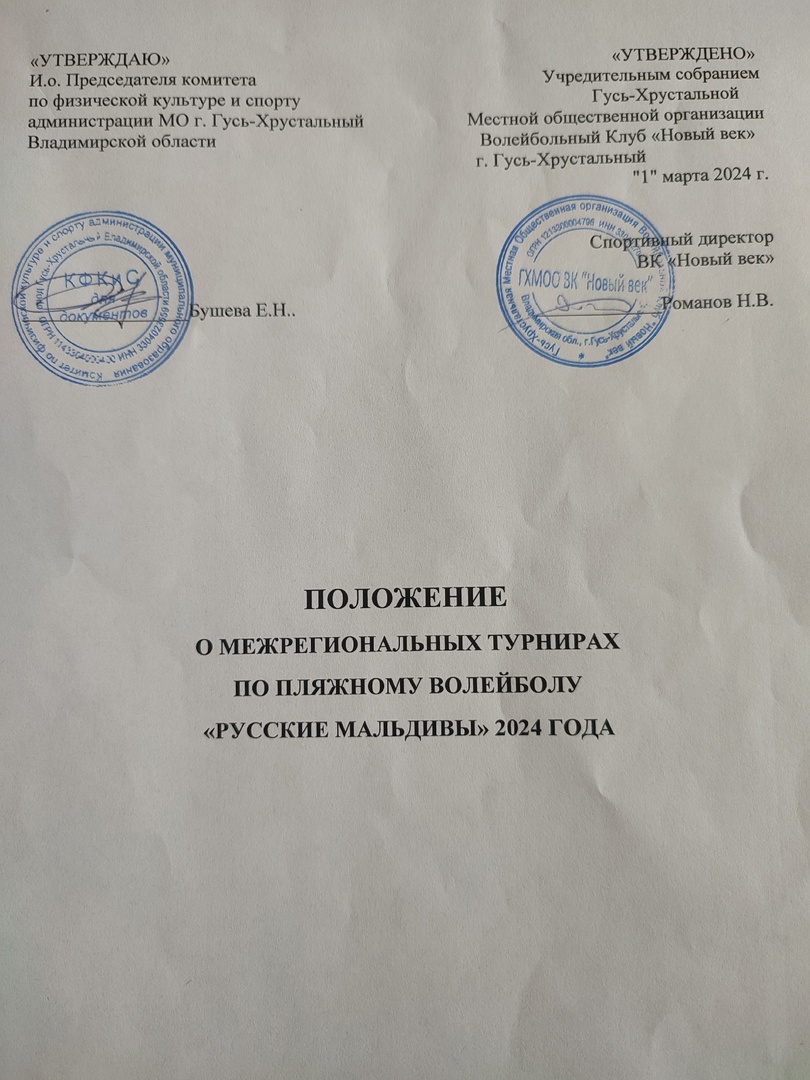 СОДЕРЖАНИЕОБЩИЕ ПОЛОЖЕНИЯСоревнования проводятся в соответствии с действующими Официальными правилами пляжного волейбола 2021-2024, с учетом всех официальных уточнений, изменений, дополнений, а также в соответствии с Уставом «Гусь-Хрустальной Местной Общественной организации Волейбольный Клуб «Новый век» и настоящим «Положением».Общее руководство организацией и проведением «Золотой серии» осуществляется Гусь-Хрустальной местной общественной организацией ВК «Новый век».Непосредственное руководство организацией и проведением «Золотой серии» на месте осуществляет проводящая организация, утвержденная ДиректоратомОбработка персональных данных участников спортивных соревнований осуществляется в соответствии с Федеральным законом от 27 июля 2006 года №152-ФЗ «О персональных данных».Запрещается оказывать противоправное влияние на результаты спортивных соревнований, включенных в настоящее Положение. Запрещается учувствовать в азартных играх в букмекерских конторах и тотализаторах путем заключения пари на официальные спортивные соревнования в соответствии с требованиями, установленными пунктом 3 части 4 статьи 26.2. Федерального закона от 4 декабря 2007 года №329-ФЗ «О физической культуре и спорте в Российской Федерации».Настоящее Положение является основанием для командирования спортсменов, тренеров и иных специалистов в области физической культуры и спорта на спортивные соревнования органами исполнительной власти субъектов Российской Федерации в области физической культуры и спорта.ЦЕЛИ И ЗАДАЧИ СОРЕВНОВАНИЯПроведение соревнований направлено на решение следующих       задач: развитие пляжного волейбола, как олимпийского вида спорта; повышения спортивного мастерства участников; выявления сильнейших команд, лучших игроков и тренеров;организация физкультурно-оздоровительных и спортивно-массовых мероприятий;содействие созданию необходимых условий для регулярных занятий волейболом и пляжным волейболом;пропаганда здорового образа жизни, физической культуры и спорта для всех категорий населения;привлечение детей и подростков к систематическим занятиям волейболом и пляжным волейболом;оказание поддержки развитию детского и юношеского волейбола и пляжного волейбола;осуществление отбора перспективных молодых волейболистов и пляжных волейболистов для последующей подготовки и включения их в профессиональные спортивные команды.ПЕРЕЧЕНЬ СПОРТИВНЫХ СОРЕВНОВАНИЙ, ПРОВОДИМЫХ ГУСЬ-ХРУСТАЛЬНОЙ МЕСТНОЙ ОБЩЕСТВЕННОЙ ОРГАНИЗАЦИЕЙ ВК «НОВЫЙ ВЕК» В СЕЗОНЕ ВЕСНА-ЛЕТО 2024 ГОДА* могут меняться на усмотрение Руководства ВК «Новый век»;** могут изменяться по причинам, независимым от Директората. СИСТЕМА ПРОВЕДЕНИЯ СОРЕВНОВАНИЙ И ОПРЕДЕЛЕНИЕ ПОБЕДИТЕЛЕЙСистема проведения соревнования для каждого отдельного турнира серии различна и прописывается в Регламенте данного турнира. Но во всех турнирах серии действует система гандикапа:- женщины с 1989 г.р. очко за каждые 5 лет включительно- мужчины с 1984 г.р. очко за каждые 5 лет включительно- девочки и юноши младше 2007 г.р. включительно очко за каждый год.В зависимости от турнира зарегистрированные команды (подавшие заявку и первыми оплатившие полную стоимость взноса на данное соревнование) делятся на несколько лиг (от 1 до 4) (настоящим Положением на 2023г):
Суперлайт (новички, дети и взрослые, для которых это первый сезон, а также спортсмены с небольшим игровым опытом)Лайт (пляжники не высокого уровня исполнительского мастерства, несколько раз принимавшие участие в соревнованиях и с бОльшим опытом, чем у суперлайтов)Медиум (игроки уверенного уровня, постоянно принимающие участие в соревнованиях, победители лайт-турниров)Хард (игроки высокого уровня исполнительского мастерства, стабильно выступающие на соревнованиях и занимающие на них высокие места)
Посев в лигах проводится с учетом личных пожеланий и уровня мастерства игроков**организаторы вправе менять лигу заявившейся команде, при выявлении несоответствии уровня мастерства, заявленного участниками.
Организаторы оставляют за собой право снять с турнира команду, не соответствующую уровню соревнования! Любая пара не зависимо от своего спортивного уровня может участвовать в лиге выше, но не в лиге ниже!Посев в группах проводится путем слепой жеребьевки в онлайн режиме на официальной странице ВКонтакте главного информационного партнёра «Золотой серии», интернет издания «ВГусе.ру»: https://vk.com/vguseВремя и дата жеребьёвки оглашается заранее. Начало самого процесса жеребьёвки может отличаться от оглашённого заранее, по независящим от Директората условий.Соревнования проводятся по расписанию, утвержденному ВК «Новый век». Расписание выкладывается на официальной странице серии заранее и может подвергаться изменениям, о чём также заранее будут оповещены команды. Главная судейская коллегия соревнования не несёт ответственности за незнание командами расписания, выложенного на официальном ресурсе.Команде, опоздавшей на игру более чем на 5 минут после вызова на площадку, засчитывается техническое поражение со счётом 0:2 (счёт в партиях – в зависимости от регламента непосредственного турнира и его стадии).Игры в группах проводятся по круговой системе в один круг.За победу начисляется – 2 очка, 
за поражение – 1 очко, 
за неявку – 0 очков.При отстранении от участия одной из команд, а также в случае травмы игрока, не позволяющей продолжить встречу, победа присуждается команде соперника с начислением 2-х очков, с итоговым результатом по партиям 2:0 (счёт в партиях – в зависимости от регламента непосредственного турнира и его стадии).Мячи, учитываемые в случае равенства команд соперниц при определении итогового места, соответствуют счету в матче на момент травмы игрока. При равенстве очков у двух и более команд места определяются: - по результату личной встречи; - по соотношению выигранных и проигранных партий (сначала между собой - для 3 и более команд, а потом между всеми командами группы); - по соотношению мячей (сначала между собой - для 3 и более команд, а потом между всеми командами группы).После групповой стадии следует финальная – плэй-офф. Её система проведения также описывается в Регламенте для каждого турнира отдельно. Возможно разделение на категории по результатам группового турнира.Система соревнований может меняться в зависимости от числа участвующих команд и устанавливается президиумом местной спортивной организацией ВК «Новый век» с оповещением всех участников турнира.
5 ОБЯЗАТЕЛЬНЫЕ ТРЕБОВАНИЯ 5.1 Организаторы соревнований должны обеспечить:размещение, оплату работы судейского корпуса, оплату работы обслуживающего персонала;наличие врача, технического персонала, рабочих, волонтеров;соблюдение техники безопасности на спортивном объекте;информирование МВД и Спорткомитета г. Гусь-Хрустальный о датах турниров;полное информационное обеспечение участников серии;наличие не менее 6 игровых площадок с оборудованием и инвентарем;содержание в чистоте спортивного объекта;привлечение социальной категории граждан (учащихся, студентов и тд);фотографа;музыкальное сопровождение турнира;приглашение творческих коллективов, либо медийное вещание на территории проведения соревнования;приглашение в качестве почетных гостей ветеранов спорта, заслуженных и именитых тренеров, спортсменов Владимирской области;награждение победителей и призёров серии.
5.2 Участники соревнования обязаны:пройти полную форму регистрации с оплатой всего взноса на турнир до истечения дедлайна;следить за расписанием турнира на официальной страницы  серии;предоставить организаторами отказной медицинский лист;заранее явиться к игровой площадке для разминки;иметь при себе 1 мяч (на команду) для пляжного волейбола (Mikasa VLS300);в случае вызова организаторами обеспечить судейство матча;соблюдать закон, технику безопасности и чистоту на спортивном объекте;соблюдать противоправные влияния на результаты соревнования;соблюдать правила поведения в матче, с достоинством принимать решения судей;давать интервью по просьбе СМИ;ознакомиться с положением, регламентом и др. официальными документами турниров серии.5.3 Судейство соревнований5.3.1 К судейству соревнований допускаются спортивные судьи – члены Гусь-Хрустальной местной общественной организации ВК «Новый век», утвержденные президиумом организации.5.3.2 Спортсмены, представители и тренеры команд не имеют право влиять на назначения судей.5.3.3 Спортсмены, представители и тренеры команд обязаны выполнять все требования настоящего Положения и Правил соревнований по пляжному волейболу, проявляя при этом дисциплинированность, организованность, уважение к соперникам, судьям, зрителям.5.3.4 Проведение соревнований возлагается на ВК «Новый век» в составе: главный судья соревнований, заместитель главного судьи и главный секретарь. Судейская бригада на каждый матч может состоять из двух судей (1 судья и судья секретарь).5.3.5 На турнирах возможно самостоятельное судейство силами самих участников по системе: первые матчи судят участники по назначению организаторов, затем судит игру команда, уступившая в предыдущем матче на этой площадке.5.4 Финансовые расходыРасходы по командированию участников на соревнования несут командирующие организации, в том числе оплачивается: проезд к месту соревнований и обратно; суточные в пути; сохранение заработной платы тренерам; обеспечение питание и проживанием участников в дни проведения соревнований. ГХМОО ВК «Новый век» несет расходы по: изготовлению документации, информационному обеспечению участников и награждению призами (в натуральной и/или денежной форме) участников, занявших 1, 2 и 3 места во всех вышеуказанных соревнованиях.5.5 НаграждениеКоманды победители и призёры в каждой номинации награждаются (в соответствии с Регламентом каждого отдельного турнира) памятными и денежными призами, медалями.* призовой фонд и наградная атрибутика может отличаться от заявленного в зависимости от количества участников6 ЗАЯВКИ И ДОПУСК К СОРЕВНОВАНИЯМ6.1 Все участники, в т.ч. представители организации, обязаны заполнить заявку в официальной группе ВКонтакте https://vk.com/vcnovyvek по форме:1.ФИО обоих игроков (с указанием гандикапа, если такой имеется)2.Город3.Телефон6.2 Каждый участник обязан оплатить вступительный взнос за себя или свою команду для участия в соревновании в размере, заявленным организаторами на данный турнир по реквизитам.6.3 Взносы с оплаченной заявки не возвращаются (кроме случаев отмены турнира). В случае если команда, оплатившая взнос, не примет участие в соревновании, она обязана уведомить организаторов об этом заранее и проинформировать о соответствующей замене на другую команду минимум за 5 дней.Оплата производится не позднее, чем за 7 дней до начала соревнования. Не оплаченная заявка не гарантирует участие в турнире!Данное положение является вызовом на соревнования.      стрОбщие положения3Цели и задачи соревнования4Перечень спортивных соревнований, проводимых местной общественной организацией ВК «Новый Век»5Система проведения соревнований и определение победителей6Обязательные требования8Заявка и допуск к соревнованиям12Наименование соревнований, участники по полу и категориям*Сроки проведения**Место проведения11 этап «ЗС» (все категории)11-12 маяг. Гусь-Хрустальный, Центральный пляж2«Весна на лайте» (медиум, лайт, суперлайт)25-26 маяг. Гусь-Хрустальный, Центральный пляж32 этап «ЗС» (все категории)1-2 июняг. Гусь-Хрустальный, Центральный пляж43 этап «ЗС» (все категории)22-23 июняВынесенный этап5«Gus Trophy 2024» (медиум, лайт, суперлайт)6-7 июля г. Гусь-Хрустальный, Центральный пляж,64 этап «ЗС» (все категории)13-14 июляг. Гусь-Хрустальный, Центральный пляж75 этап «ЗС» (все категории)3-4 августаг. Гусь-Хрустальный, Центральный пляж8«Пляжный Фест» (медиум, лайт, суперлайт)10-11 августаг. Гусь-Хрустальный, Центральный пляж96 этап «ЗС» (все категории)24-25 августаг. Гусь-Хрустальный, Центральный пляж